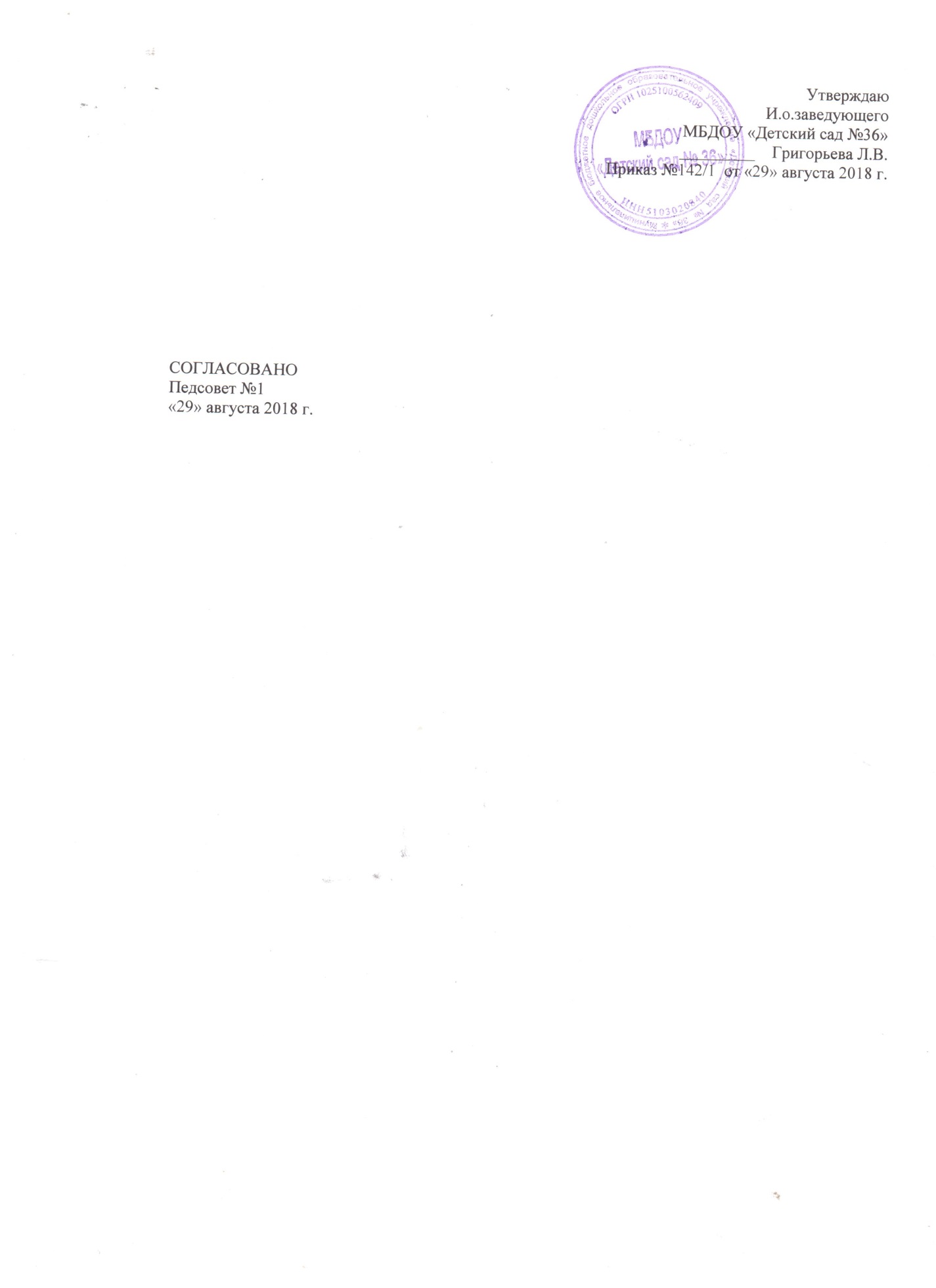 УЧЕБНЫЙ ПЛАНсоставленный с учетом примерной образовательной программы  «Детство» /Т.И. Бабаева, А.Г. Гогоберидзе и др. – СПб.: ООО «Издательство «Детство-пресс»Раздел: «Ранний возраст»2018 – 2019 учебный год                                                                                       МБДОУ «Детский  сад №  36»г. Кировск, н.п.Титан Учебная нагрузка в  группе  раннего возрастаПлан Закаливающих мероприятий МБДОУ «Детский сад № 36»Длительность занятий10 минутОбщее количество занятий в неделю10Общее время1 час. 40 мин.Развитие речиИнтеграция в образовательных ситуацияхРазвитие движений3Познавательное развитие  (предметный мир, игры инсценировки, игры с дидактическим материалом) / развитие речи2Игры со строительным материалом / развитие речи1Художественно-эстетическое развитие(восприятие музыки)2Художественно-эстетическое развитие(рисование)2Всего в неделю10ФакторыМероприятияМесто в режиме дняПериодичностьДозировка1,-3Лет3-4 лет4-5Лет5-6лет6-7ЛетВодаПолоскание ртаПосле каждого приема пищиЕжедневно4 раза в день50-70 мл водыС 3 летТемпература++++ВодаОбширное умываниеПосле снаЕжедневноС 3 летТемпература воды с понижениемОт 28 до 20++++ВоздухОблегченная одеждаВ течение дняЕжедневноПри тем. +20 и выше в группе+++++Одежда по сезонуНа прогулкахЕжедневноОт 4 до 4,5Часов в день+++++Прогулка на свежем воздухеПосле НОД, после ужинаЕжедневно1 раз в день до 2 лет2 раза в день с 2 лет+++++Утренняя гимнастикаПо режимуЕжедневноС 2 летДлительность в зависимости от возраста+++++Прием детей и утренняя гимнастика на воздухеПо режимуИюнь-августС 01.06. по 31.08 с 3 летДлительность в зависимости от возраста++++Физкультура на воздухеПо расписанию НОДВ течение годаС 01.09. по 31.05. с 5 лет+++++Физкультура на воздухеПо расписанию НОДВ течение годаЛетом все возрастаДлительность в зависимости от возраста+++++Сон без маекПосле снаЕжедневноПри тем. +18 и выше в спальне+++++выполнение режима проветривания помещенияПо графикуЕжедневно6 раз в день+++++Бодрящая гимнастика в кроватиПосле снаЕжедневно1,2,3,4,5 упражнений в зависимости от возраста+++++Дыхательная гимнастикаПосле бега на физкультуре и в утренней гимнастикеЕжедневнос 3 летдлительность в зависимости от возраст++++++++++Дыхательная гимнастикаПосле артикуляционнойГимнастикиЕжедневноС 2 летДлительность в зависимости от возраста++++++++++СолнцеДозированные солнечные ванныНа прогулкеВ течение года с учетом погодных условийДо 20 мин.+++++СолнцеДозированные солнечные ванныНа прогулкеВ течение года с учетом погодных условийДо 30 мин. с 5 лет+++++РецепторыПальчиковая гимнастикаПеред рисованием, лепкой, аппликацией, конструированиемВ течение годаДор 5 мин.Длительность в зависимости от возраста+++++Артикуляционная гимнастикаДо обедаЕжедневноДо 5 мин. с 2 летДлительность в зависимости от возраста+++++Гимнастика для глазПосле рисования, лепки, аппликации, конструированияВ течение годаДо 5 мин. с 2 летДлительность в зависимости от возраста+++++Корригирующая гимнастика + ходьба босикомПосле сна ежедневно3 мин+++++